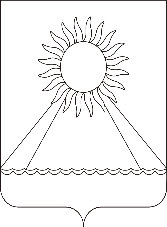 Администрация Аргаяшского сельского поселенияАргаяшского муниципального района Челябинской области8 Марта ул., д. 17, Аргаяш с., Челябинская область, 456880, тел/факс (8-35131) 2-12-78, 2-29-74ОКПО 04269360 ОГРН 1027401479951 ИНН/КПП 7426002056/746001001Банковские реквизиты для перечисления денежных средств в качестве обеспечения исполнения контракта:ПолучательУФК по Челябинской области (Администрация Аргаяшского сельского поселения л/с 05693023960)ИНН: 7426002056КПП: 746001001Банк получателяОтделение Челябинск банка России // УФК по Челябинской областиБИК: 017501500банк/с: 40102810645370000062р/с: 03232643756064126900